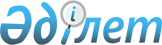 Қазақстан Республикасының Президенттігіне, Қазақстан Республикасының Парламент депутаттарына және облыстық, аудандық мәслихаттар депутаттарына кандидаттар сайлаушылармен кездесу үшін үй-жайларды және үгіттік баспа материалдарын орналастыруға орындар анықтау туралыҚарағанды облысы Ұлытау ауданы әкімдігінің 2011 жылғы 28 ақпандағы N 07/01 қаулысы. Қарағанды облысы Ұлытау ауданының Әділет басқармасында 2011 жылғы 4 наурызда N 8-16-69 тіркелді

      Қазақстан Республикасының "Қазақстан Республикасындағы сайлау туралы" 1995 жылдың 28 қыркүйегіндегі Конституциялық Заңының 28 бабының 4, 6 тармақтарына және Қазақстан Республикасының 2001 жылғы 23 қаңтардағы "Қазақстан Республикасындағы жергілікті мемлекеттік басқару және өзін-өзі басқару туралы" Заңына сәйкес Ұлытау ауданының әкімдігі ҚАУЛЫ ЕТЕДІ:



      1. Қазақстан Республикасының Президенттігіне, Қазақстан Республикасының Парламент депутаттарына және облыстық, аудандық мәслихаттар депутаттарына кандидаттар сайлаушылармен кездесу үшін үй-жайларды беру тізбесі 1 қосымшаға сәйкес берілсін.



      2. Қазақстан Республикасының Президенттігіне, Қазақстан Республикасының Парламент депутаттарына және облыстық, аудандық мәслихаттар депутаттарына кандидаттар үшін үгіттік баспа материалдарын орналастыру тізбесі 2 қосымшаға сәйкес анықталсын.



      3. Осы қаулының орындалысын бақылау Ұлытау ауданы әкімі аппаратының басшысы Ә. Әбдікеровке жүктелсін.



      4. Осы қаулы ресми жарияланған күннен бастап қолданысқа енгізіледі.      Ұлытау ауданының әкімі                     А. Омаров

Ұлытау ауданы әкімдігінің

2011 жылғы 28 ақпандағы

N 07/01 қаулысына

1 қосымша 

Қазақстан Республикасының Президенттігіне, Қазақстан Республикасының Парламент депутаттарына және облыстық, аудандық мәслихаттар депутаттарына кандидаттар сайлаушылармен кездесу үшін үй-жайлар тізбесі

Ұлытау ауданы әкімдігінің

2011 жылғы 28 ақпандағы

N 07/01 қаулысына

2 қосымша 

Қазақстан Республикасының Президенттігіне, Қазақстан Республикасының Парламент депутаттарына және облыстық, аудандық мәслихаттар депутаттарына кандидаттар үшін үгіттік баспа материалдарын орналастыруға белгіленген орындар тізбесі
					© 2012. Қазақстан Республикасы Әділет министрлігінің «Қазақстан Республикасының Заңнама және құқықтық ақпарат институты» ШЖҚ РМК
				NЕлді–мекеннің атауыСайлаушылармен кездесуге берілетін үй–жайлар1.Ұлытау селолық округіМәдениет үйі2.Қаракеңгір селолық округіКлуб үйі3.Жанкелді селолық округіМәдениет үйі4.Аманкелді селолық округіКлуб үйі5.Терісаққан селолық округіКлуб үйі6.Егінді селолық округіКлуб үйі7.Қоскөл селолық округіКлуб үйі8.Шеңбер селолық округіN 2 орта мектеп9.Сарысу селолық округіМәдениет үйі10.Борсеңгір селолық округіКлуб үйі11.Мибұлақ селолық округіN 18 орта мектеп12.Алғабас селолық округіКлуб үйі13.Жезді кентіМәдениет және сауықтыру орталығы14.Қарсақбай кентіМәдениет үйі15.Ақтас кентіN 12 негізгі мектепNЕлді–мекен атауыҮгіттік баспа материалдарын орналастыру үшін белгіленген орындар1.Ұлытау селолық округіАбай к-сі-25 "Жадыра" дүкені2.Ұлытау селолық округіАбай к-сі 29 "Сымбат" дүкені3.Қаракеңгір селолық округіЦентральная к-сі 39 "Айкерім" дүкені4.Қаракеңгір селолық округіЦентральная к-сі 16 "Бозтұмсық" дүкені5.Жанкелді селолық округіГагарина к-сі 13-2 "Гүлзира" дүкені6.Жанкелді селолық округіСейфуллина к-сі 14-2 "Ораз" дүкені7.Аманкелді селолық округіҚаратаев к-сі 8 "Сарлық" дүкені8.Аманкелді селолық округіБұлқышев к-сі 2 "Бауыржан" дүкені9.Терісаққан селолық округіҚызылту к-сі 5 "Сабыржан" дүкені10.Терісаққан селолық округіТалап к-сі 22 "Индира" дүкені11.Егінді селолық округіҚазақбаев к-сі 26 "Достық" дүкені12.Егінді селолық округіҚазақбаев к-сі 10 "Мадина" дүкені13.Қоскөл селолық округіЖанкелді к-сі 10 "Жансая" дүкені14.Қоскөл селолық округіЖанкелді к-сі 5 "НұрБақ" дүкені15.Шеңбер селолық округіСолжағалау к-сі 3 "Алдияр" дүкені16.Шеңбер селолық округіҰлытау к-сі 6 "Ерден-Едіге" дүкені17.Сарысу селолық округіВалиханов к-сі 5 "Бахтияр" дүкені18.Сарысу селолық округіСатпаев к-сі 1 "Айдана" дүкені19.Борсеңгір селолық округіҚазақстан к-сі 4 "Маржан-Айым" дүкені20.Борсеңгір селолық округіАрдагерлер к-сі 8 "Ботагөз" дүкені21.Мибұлақ селолық округіЖ. Алтайбекова дүкені22.Мибұлақ селолық округіС. Сарсенбина дүкені23.Алғабас селолық округіШкольная к-сі 14 "Саулет" дүкені24.Алғабас селолық округіШкольная к-сі 7 "Тараз" дүкені25.Жезді кентіҚұттымбетов к-сі 7 "Босаға" дүкені26.Жезді кентіБұлқышев к-сі 14 "Мадерз" дүкені27.Қарсақбай кентіМәткенов к-сі 14 "Жаңагүл" дүкені28.Қарсақбай кентіСәтбаев к-сі 1 "Санжар" дүкені29.Ақтас кентіД. Жакупова дүкені